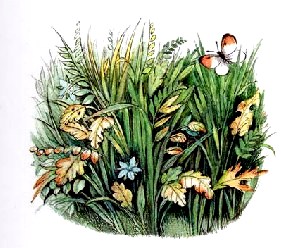 Ёжик давно хотел научиться играть на скрипке. «Что ж,— говорил он,— птицы поют, стрекозы звенят, а я только шипеть умею?»И он настрогал сосновых дощечек, высушил их и стал мастерить скрипку. Скрипка вышла легонькая, певучая, с веселым смычком.Закончив работу. Ёжик сел на пенек, прижал к мордочке скрипку и потянул сверху вниз смычок. «Ни-и-и…» — запищала скрипка. И Ёжик улыбнулся.«Пи-пи-пи-пи..» — вылетело из—под смычка. И Ёжик стал придумывать мелодию.«Надо придумать такую,— думал он,— чтобы шумела сосна, падали шишки и дул ветер. Потом, чтобы ветер стих, а одна шишка долго— долго качалась, а потом, наконец, шлепнулась — хлоп? И тут должны запищать комары, и наступит вечер».Он поудобнее уселся на пеньке, покрепче прижал скрипку и взмахнул смычком.«Ууу!..» — загудела скрипка.«Нет,— подумал Ёжик,— так, пожалуй, гудит пчела…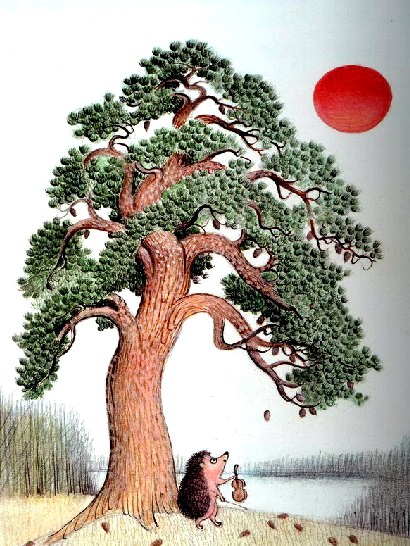 Тогда пускай это будет полдень. Пускай гудят пчелы, ярко светит солнышко и по дорожкам бегают муравьи.И он, улыбаясь, заиграл: «У-у-у! У-у-у-у!..»«Получается!» — обрадовался Ёжик. И целый день, до вечера, играл «Полдень».«У-у-у! У-у-у!..» — неслось по лесу. И посмотреть на Ёжика собрались тридцать муравьев, два кузнечика и один комар.— Вы немножко фальшивите,— вежливо сказал комар, когда Ёжик устал.— Четвертое «у» надо взять чуть—чуть потоньше. Вот так…И он запищал: «Пи-и-и!..»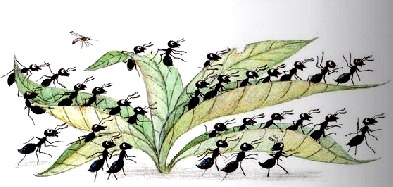 — Нет, — сказал Ёжик,— вы играете «Вечер», а у меня «Пол— день». Разве вы не слышите?Комар отступил на шаг своей тоненькой ножкой, склонил голову набок и приподнял плечи.— Да-да,— сказал он, прислушиваясь.— Полдень! В это время я очень люблю спать в траве.— А мы,— сказали два кузнечика,— в полдень работаем в кухне. К нам как раз через полчаса залетит стрекоза и попросит выковать новое крылышко! . .— А у нас,— сказали муравьи,— в полдень — обед.А один муравей вышел вперед и сказал: — Поиграйте, пожалуйста, еще немного: я очень люблю обедать!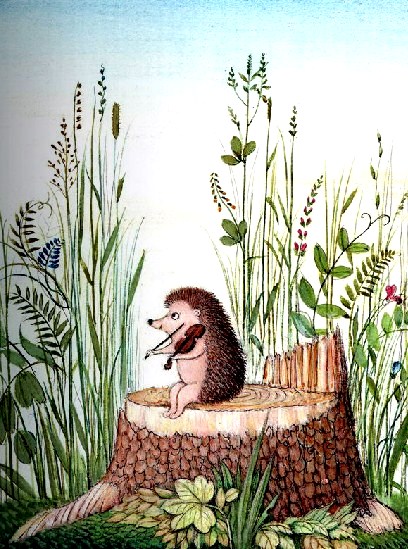 Ёжик прижал скрипку и заводил смычком.— Очень вкусно! — сказал муравей.— Я каждый вечер буду приходить слушать ваш «Полдень».Выпала роса.Ёжик, как настоящий музыкант, поклонился с пенька муравьям, кузнечикам и комару и унес скрипку в дом, чтобы она не отсырела.Вместо струн на скрипке были натянуты травинки, и, засыпая, Ёжик думал, как завтра он натянет свежие струны и добьется всё-таки того, чтобы скрипка шумела сосной, дышала ветром и топотала падающими шишками…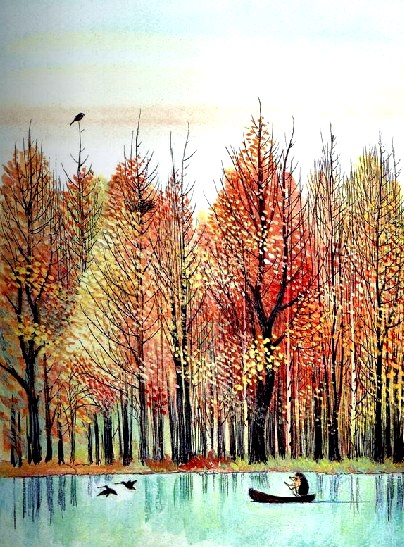 